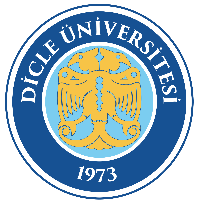                 DİCLE ÜNİVERSİTESİ               Hukuk MüşavirliğiYURTİÇİ GEÇİCİ GÖREV YOLLUĞU               İş Akış Şeması Döküman Kodu: HKM-İA-95                DİCLE ÜNİVERSİTESİ               Hukuk MüşavirliğiYURTİÇİ GEÇİCİ GÖREV YOLLUĞU               İş Akış Şeması Yürürlük Tarihi :16.11.2022                DİCLE ÜNİVERSİTESİ               Hukuk MüşavirliğiYURTİÇİ GEÇİCİ GÖREV YOLLUĞU               İş Akış Şeması Revizyon Tarihi /No :00